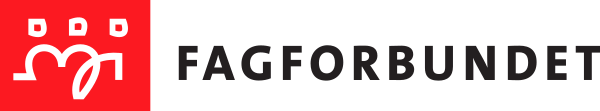 Årsmøte 26. januar 2023iFagforbundet Herøy avdeling 569Saksliste01/23 Godkjenning av innkalling02/23 Godkjenning av saksliste03/23 Valg av møteleder04/23 Valg av sekretær05/23 Valg av tellekorps06/23 Valg av hvem som skal underskrive protokoll07/23 Årsberetning08/23 Handlingsplan09/23 Regnskap10/23 Valg11/23 Innkomne saker12/23 Budsjett 202201/23 Godkjenning av innkallingÅrsmøtet ble kunngjort til medlemmene i Fagforbundet Herøy på SMS 25. desember 2022. Det ble sendt ut SMS til medlemmene med påminnelse 19.januar 2023. Forslag til vedtak: Innkallingen godkjennes02/23 Godkjenning av sakslisteForslag til vedtak: Sakslisten godkjennes03/23 Valg av møtelederForslag til vedtak: Nestleder Marit Dahl Jørgensen 04/23 Valg av sekretærForslag til vedtak: Mariann Rønneberg05/23 Valg av tellekorpsForslag til vedtak: Velges på årsmøtet 06/23 Valg av hvem som skal underskrive protokollForslag til vedtak: Velges på årsmøtet 07/23 ÅrsberetningStyret har i perioden hatt følgende sammensetning:Leder: Mariann RønnebergNestleder, samt Fane 2: Marit Dahl JørgensenOpplæringsansvarlig: Mariann RønnebergKasserer: Mette PedersenLeder yrkesseksjon helse og sosial: Ante Johan EideLeder yrkesseksjon kirke, kultur og oppvekst: Astrid NilsenLeder yrkesseksjon samferdsel og teknisk: Odd Arne SvinøyLeder yrkesseksjon kontor og administrasjon: Marit Dahl JørgensenUngdomstillitsvalgt: Ubesatt Pensjonisttillitsvalgt: Heidi Regine FuruHovedtillitsvalgt KS: Mariann Rønneberg Representanter til Forbundsregionens representantskap/regionmøte:Leder Mariann RønnebergVara: nestleder Marit Dahl JørgensenRepresentanter til LO Ytre Helgelands Årsmøte:Leder Mariann Rønneberg har i perioden sittet som leder i LO Ytre Helgeland.Valgkomitéen:Tonje PaascheMerete StorrøJelena Budesa, flyttet, erstattet med Elin NilsenRevisorer:Bjarne NikolaisenEli Heidi EdvardsenFagforbundets Hovedtillitsvalgte har kontor i mellombygget på kommunehuset. Dette er forholdsvis nytt, og inneholder stort sett det utstyr som trengs. HTV har kontordag hver onsdag. Kontoret benyttes også av karrieresenteret ved behov. I år har Landbrukskontoret også flyttet inn. Landbrukskontoret har kontordag mandager. Karrieresenteret er her fortrinnsvis torsdager, men ikke ukentlig- mer ved behov. Datautstyr har blitt oppgradert som følge av dette.Fagforbundet Herøy har fra i januar i fjor frikjøp av nestleder. Det er 5% og dekkes av Fagforbundet Nasjonalt. Det utgjør en dag i måneden, og vil fortrinnsvis være siste onsdag i måneden. Frikjøpet går i hovedsak ut på Fane 2-arbeid og øvrig forbundsarbeid. HTV i KS er frikjøpt 20 % av arbeidsgiver Herøy Kommune.Fagforbundet Herøy har pr 3. januar i år 175 medlemmer totalt. Av disse er 144 kvinner. Og 76 er pensjonister. Dette er like mange medlemmer som på samme tid i fjor. Eneste forskjell er at det er en ekstra yrkesaktiv, sammenlignet med fjoråret. Så vi er stabile i medlemsmassen.Vi har avholdt tre styremøter siden forrige årsmøte, og ett medlemsmøte. Det har blitt avholdt Hovedtillitsvalgtmøter i 2021. Tilstede på disse møtene er HTV i Fagforbundet, NSS, NITO, FO og Utdanningsforbundet. Der blir det diskutert felles interesser opp imot Kommunen, og hva vi skal samarbeide om. De plasstillitsvalgte har vært Karin Johannesen Rølvåg på SFO/skolen, Astrid Nilsen i Herøy barnehage, Ante Eide på sykehjemmet, Marit Dahl Jørgensen på kommunehuset, og Mariann Rønneberg i miljøtjenesten. Tillitsvalgt for PBL er Marie Eliassen.Leder har deltatt på representantskapsmøtene vår og høst, samt to representantskapsmøter på Teams. Leder har også deltatt på Teams-møter med fylkesstyret og de andre lederne i fylket. Disse møtene er ca. hver 14. dag.Leder og nestleder har deltatt på Fagforbundets «Kurs i Kommuneøkonomi» på Teams. Kurset gikk over tre dager a tre timer.Leder i Fagforbundet, har som leder i LO Ytre Helgeland, deltatt på alle styremøter der, samt fylkesmøtene vår og høst. Leder er også LO sin representant til styret i Tverrfaglig Opplæringskontor Ytre Helgeland, og har deltatt på styremøter som har blitt avholdt der. En tillitsvalgt har fullført fase 2 skolering. Dette innebærer en grundig gjennomgang av lovverk og Fagforbundet som organisasjon. Skoleringen innebærer tre samlinger med til sammen ti kursdager.Leder har gjennomført fase 3 skolering som går over to samlinger på en uke hver, samt et prosjektarbeid.Vi har hatt to besøk av Stig Edvardsen som sitter i fylkesstyret. I løpet av de to besøkene har vi gjennomført arbeidsplassbesøk på nesten alle arbeidsplasser der vi har medlemmer. Der ble det utdelt Fagforbundseffekter og det førte også til at vi vervet nye medlemmer.Forslag til vedtak: Årsberetningen vedtas08/23 HandlingsplanVerving av nye medlemmer. Å være medlem i en arbeidstakerorganisasjon har lang tradisjon. Vi må informere om hvorfor det er viktig å være organisert. Vi oppfordrer alle våre medlemmer om å fortelle om Fagforbundet til nye arbeidstakere.Delta på yrkesmessen, Fagforbundet tar stilling til dette ved en lokal yrkesmesse, dette tas opp om det blir aktuelt. Medlemspleie der vi arrangerer møter med matservering og faglig innhold. Vi skal ta vare på våre medlemmer og vise at vi setter pris på at de vil være medlemmer hos oss. Å være medlem i Fagforbundet er mer enn å få hjelp i arbeidsrelaterte situasjoner, det er omsorg solidaritet og samhold.Verving av 3 givere til barnebyen pr år, dette gjennom å opplyse medlemmene om barnebyen og gi dem mulighet for å bli fadder. Fortsette å samle inn penger ved loddsalg på våre arrangementer, så alt det vi får inn på loddsalg i dag går til barnebyen.Fortsette det kontinuerlige arbeidet for å sørge for faste stillinger og mot ufrivillig deltid. Våre medlemmer skal kunne ha et arbeid der de er økonomisk uavhengig.Fortsette samarbeidet med de andre arbeidstakerorganisasjonene i kommunen. Vi ser alle nytten av å møtes og å stå sammen på tvers av hvilken forening vi tilhører.Fortsatt være aktiv i LO Ytre Helgeland. Det er viktig at Fagforbundet og Herøy er godt representert i LO lokalt.Vi vil fortsette å prioritere opplæring av tillitsvalgte. Det er viktig at vi har godt skolerte tillitsvalgte som kan hjelpe våre medlemmer. Nå har mange av kursene blitt digitale, så da kan vi delta uten å måtte betale for reise og opphold. Det har tidligere begrenset oss i forhold til opplæring. Nå er det slik at det er tiden som begrenser hvor mye vi har anledning å delta på. Forslag til vedtak: Handlingsplanen vedtas09/23 RegnskapVedlegg 1Regnskapet er ikke ferdig revidert, så foreligger uten revideringForslag til vedtak: Regnskapet godkjennes10/23 ValgFølgende verv er på valg i år:Leder: Mariann Rønneberg Yrkesseksjonsleder Helse- og Sosial: Ante EideYrkesseksjonsleder Kontor- og Administrasjon: Marit Dahl JørgensenUngdomstillitsvalgt: Ikke besatt vervMedlem fra valgkomitéen: Merete StorrøHovedtillitsvalgte trekker seg fra vervet, og har gitt valgkomiteen i oppdrag å finne en ny.HTV: Mariann Rønneberg Innstilling fra valgkomitéen: Er ikke klar ennå, men vil bli fremlagt på ÅrsmøtetValg av representanter til Forbundsregionenes representantskap/regionmøteForslag fra styret:Leder (skal møte)1. vara: Nestleder2. vara: Yrkesseksjonsleder Helse- og Sosial3. vara: Yrkesseksjonsleder Oppvekst- og Kultur4. vara: Yrkesseksjonsleder Kontor- og Administrasjon5. vara: Yrkesseksjonsleder Samferdsel- og TekniskForhandlingsutvalget: Forhandler for Fagforbundets medlemmer ved lokale lønnsoppgjør. Her er det viktig at medlemmene i utvalget er tillitsvalgte etter en Hovedavtale. Dette er medlemmene som har sittet i utvalget: Den Hovedtillitsvalgte leder Forhandlingsutvalget: Mariann Rønneberg Ante EideMarit Dahl JørgensenVara: Karin Johannesen RølvågArbeidsmiljøutvalget: Fagforbundet har to plasser i Kommunens Arbeidsmiljøutvalg, i perioden har det vært:Mariann RønnebergMarit Dahl JørgensenAdministrasjonsutvalget: Fagforbundet har to plasser i Administrasjonsutvalget, i perioden har det vært:Mariann RønnebergMarit Dahl Jørgensen11/23 Innkomne sakerIngen innkomne sakerForslag til vedtak: 12/23 BudsjettBudsjettet er satt opp etter forventet inntekt og forventede utgifter i året som kommer. Styret ber årsmøtet om tillatelse til å flytte penger mellom postene om vi finner det nødvendig. 					BUDSJETT 2023Bevertning/gaver					60.000Kurs/stipend						 5.000Honorar							21.000Ungdom							  5.000Pensjonist							  5.000Kontor						            3.000Faste utgifter						 10.000Sum								109.000Forslag til vedtak: Budsjett 2023 vedtas. Styret får tillatelse til å flytte penger mellom postene om de finner det nødvendig.